Здесь вам помогут http://resurs-yar.ru/shkolnikam_i_abiturientam/prostye_vyhody/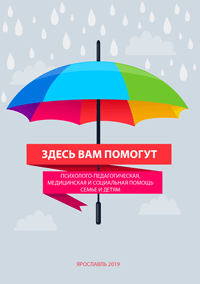 Здесь вам помогут
Психолого–педагогическая, медицинская и социальная помощь семье и детямОБРАЗОВАНИЕ
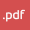 ЗАНЯТОСТЬ
ЗДРАВООХРАНЕНИЕ
МЕДИКО-СОЦИАЛЬНАЯ ЭКСПЕРТИЗА
СОЦПОДДЕРЖКА
МОЛОДЕЖНЫЕ ОРГАНИЗАЦИИЗАЩИТА ПРАВ НЕСОВЕРШЕННОЛЕТНИХ
ТЕЛЕФОНЫ ДОВЕРИЯ
БЛАГОТВОРИТЕЛЬНЫЕ ФОНДЫ